MINISTERIO DE EDUCACIÓN – PROGRAMAS EDUCACIÓN EXTRAORDINARIA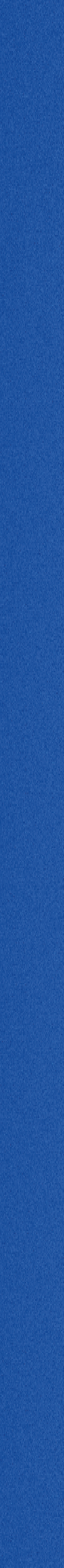 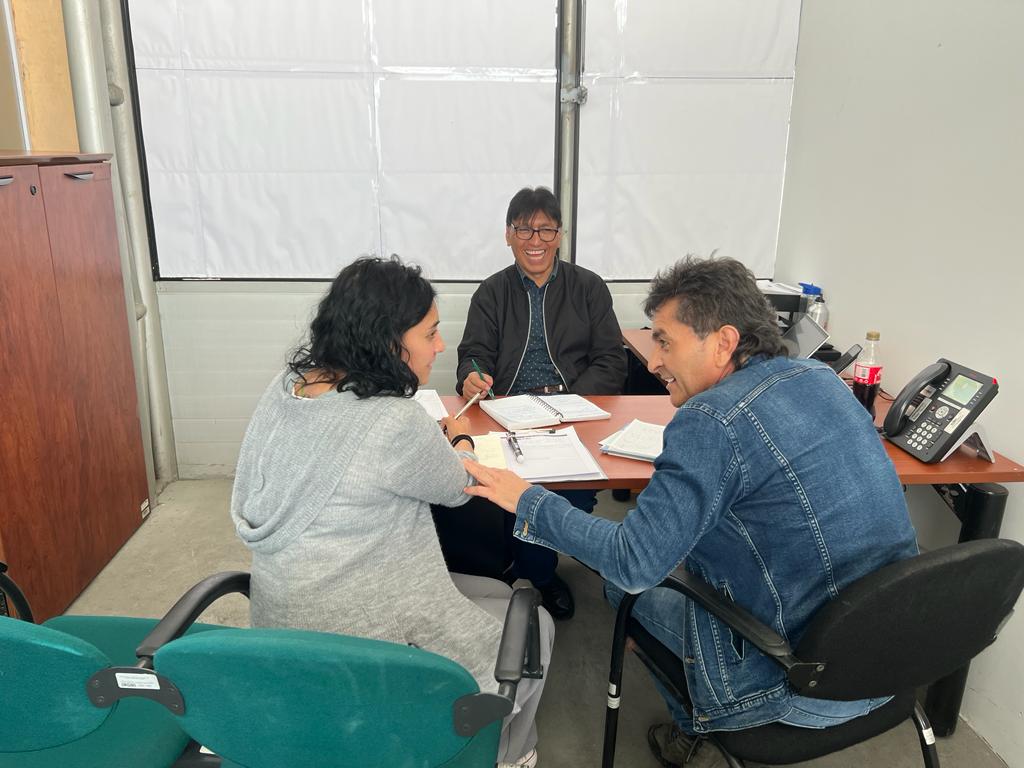 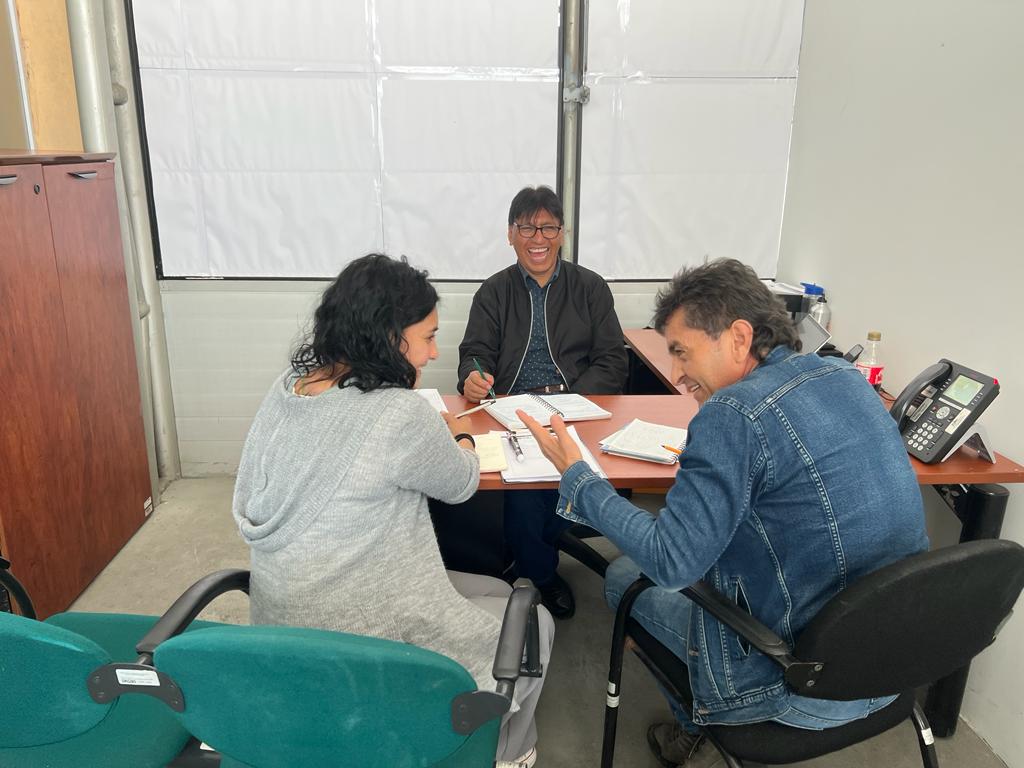 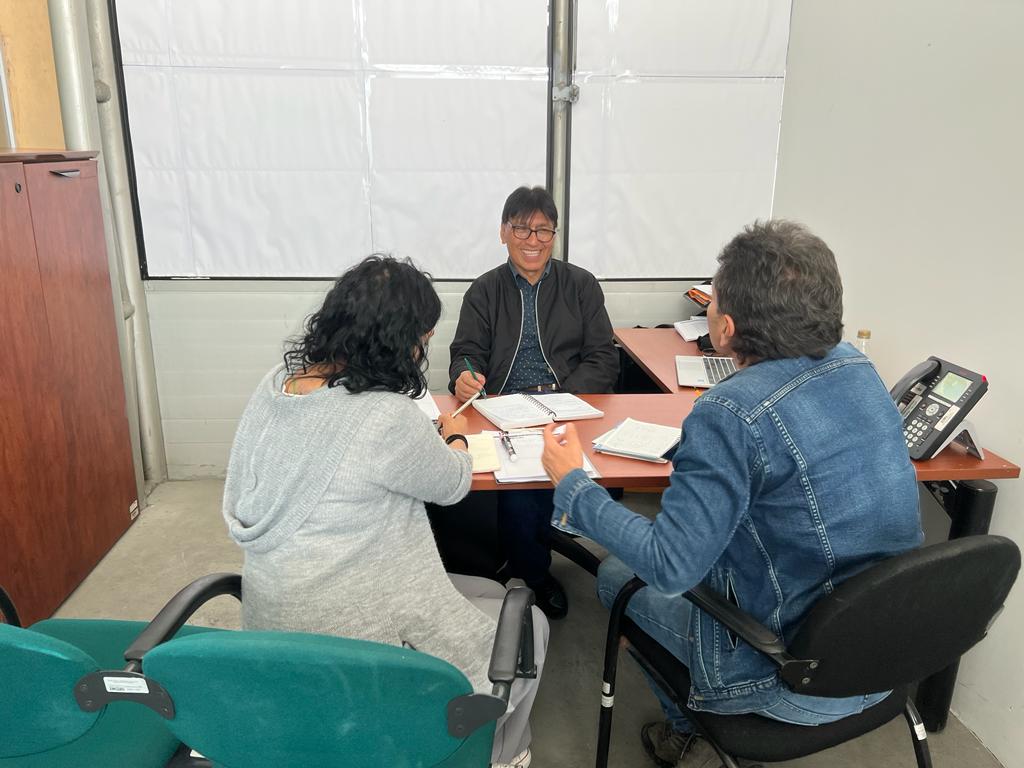 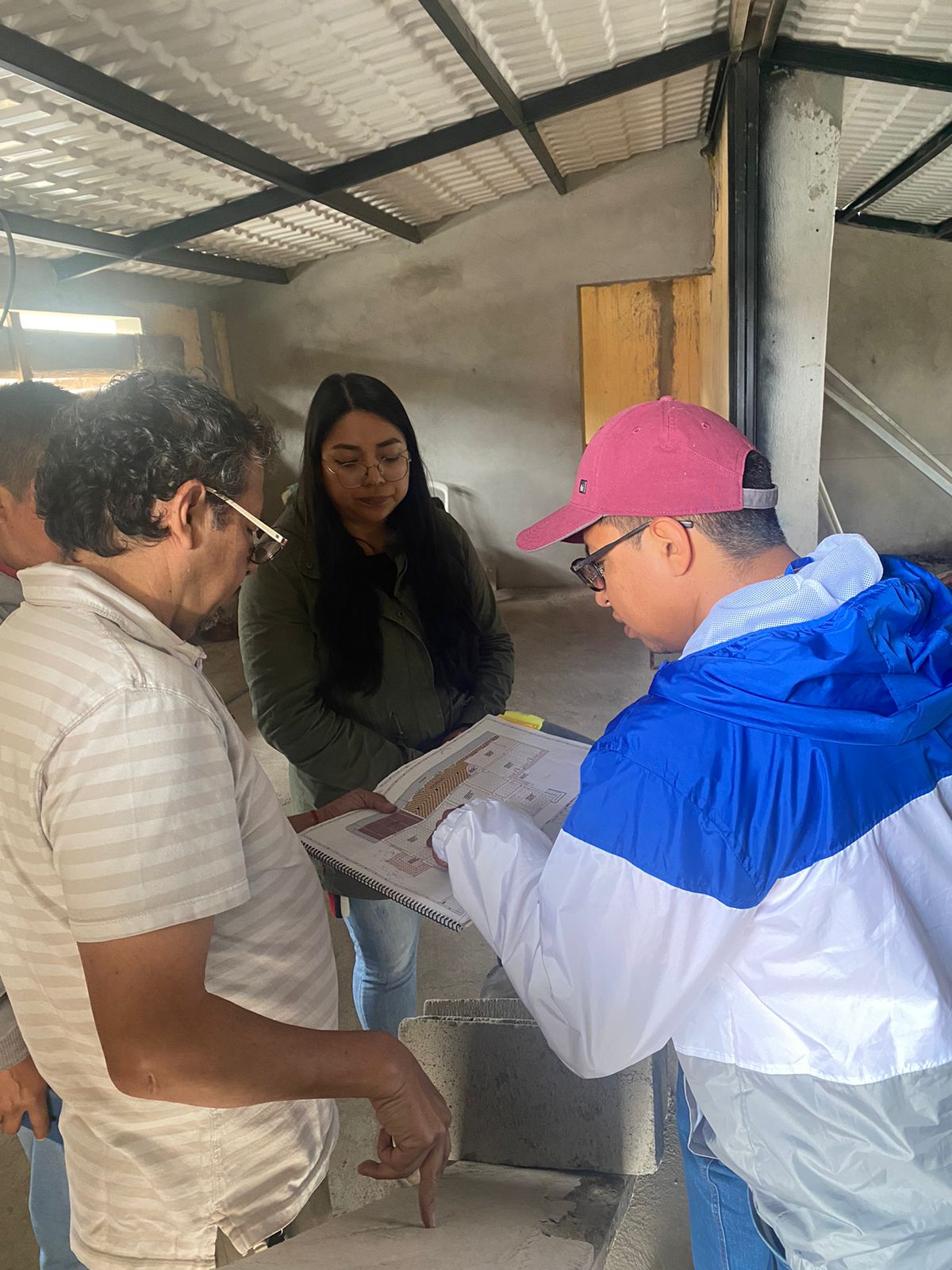 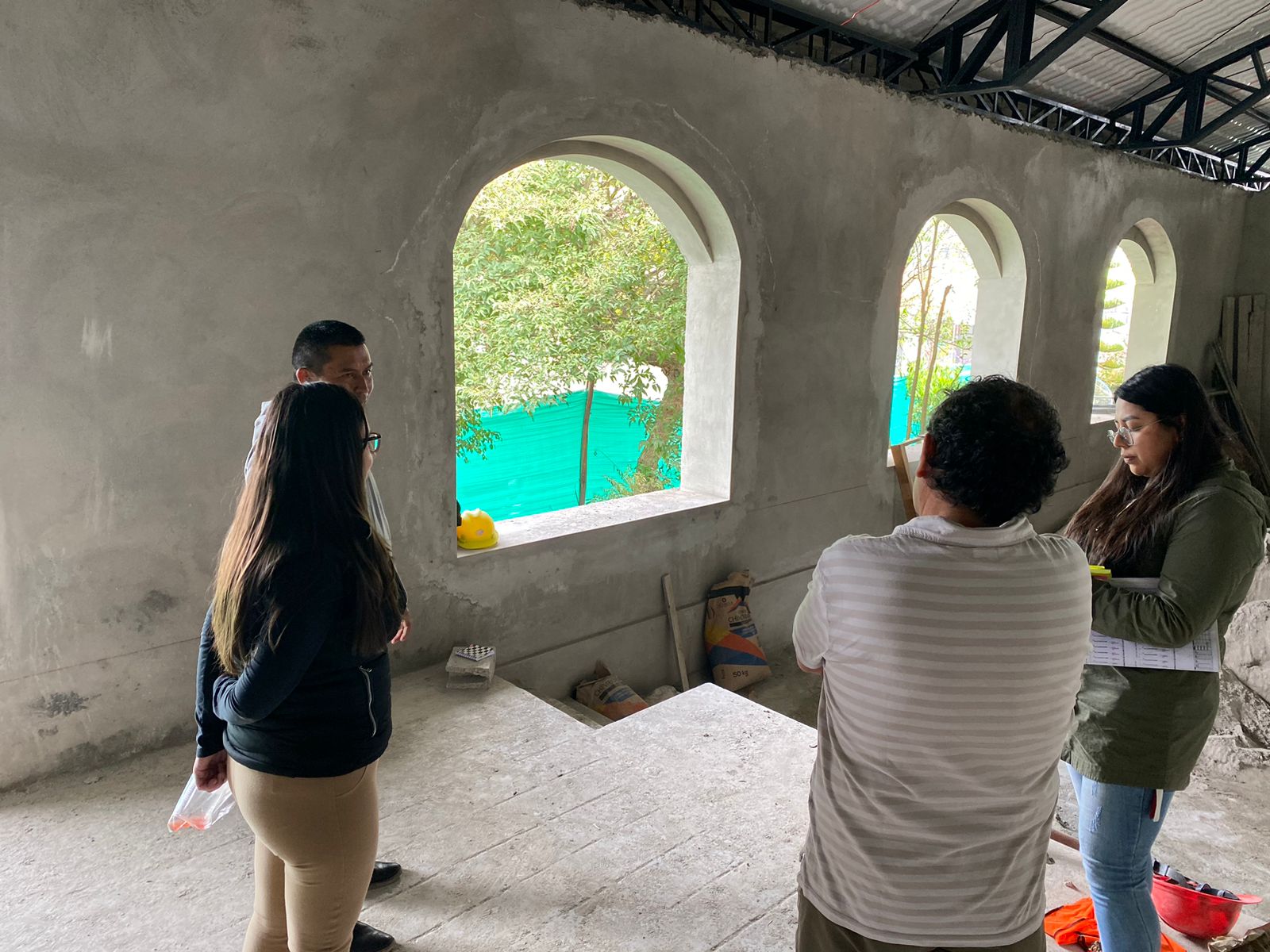 